Завдання для асинхронного формату дистанційного навчанняна 24 травня 2022 року1  клас2 клас3 клас4 класНавчання грамоти (читання).Інсценізація казки ''Рукавичка''. Розпізнавання слів, які відповідають на питання скільки?https://www.youtube.com/watch?v=nlAeby0qbDQhttps://www.youtube.com/watch?v=Nz0YU-zoZywhttps://www.youtube.com/watch?v=kduw0WCNM-0МатематикаПовторення. Числа від 1 до 10. Дії з числами. Задача на знаходження суми. Розпізнавання фігур. Склад числа.https://www.youtube.com/watch?v=hmTlLgXEGFIhttps://www.youtube.com/watch?v=hlwWyBAkDpQНавчання грамоти (письмо).Розвиток зв'язного мовлення.  Запис складених речень.https://www.youtube.com/watch?v=HyhwjleUEPUЯДСНародні символи України.https://www.youtube.com/watch?v=eJdH89ArE2Qhttps://www.youtube.com/watch?v=LlHYLlMWI8wЛогопедіяВиконати пальчикові вправи https://m.youtube.com/watch?v=7Dqj3VFUsIEДидактична гра ,Впіймай звук Р,,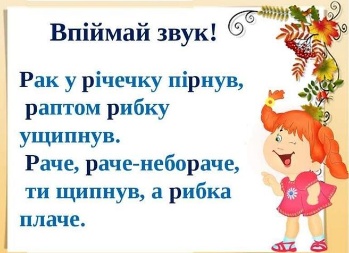 Гра ,,Знайди зайве слово,,Слива, вишня, помідор, абрикосЧашка, тарілка, мило, чайникАвтобус, велосипед, автомобіль, капелюхРомашка, диван, тюльпан, волошкаФізкультураВправи ранкової зарядки: https://youtu.be/HK41XBOx9LQhttps://www.youtube.com/watch?v=8ETG-v_yjNIВправи Вправи з великим м’ячем: https://youtu.be/Mddi8a8bISMРуханка: https://youtu.be/2JJixHSYotMЧитанняТема: Робота з дитячою книгою. Олена ПчілкаСміховинки у  школі.Перейдіть за посиланням та передивіться відео: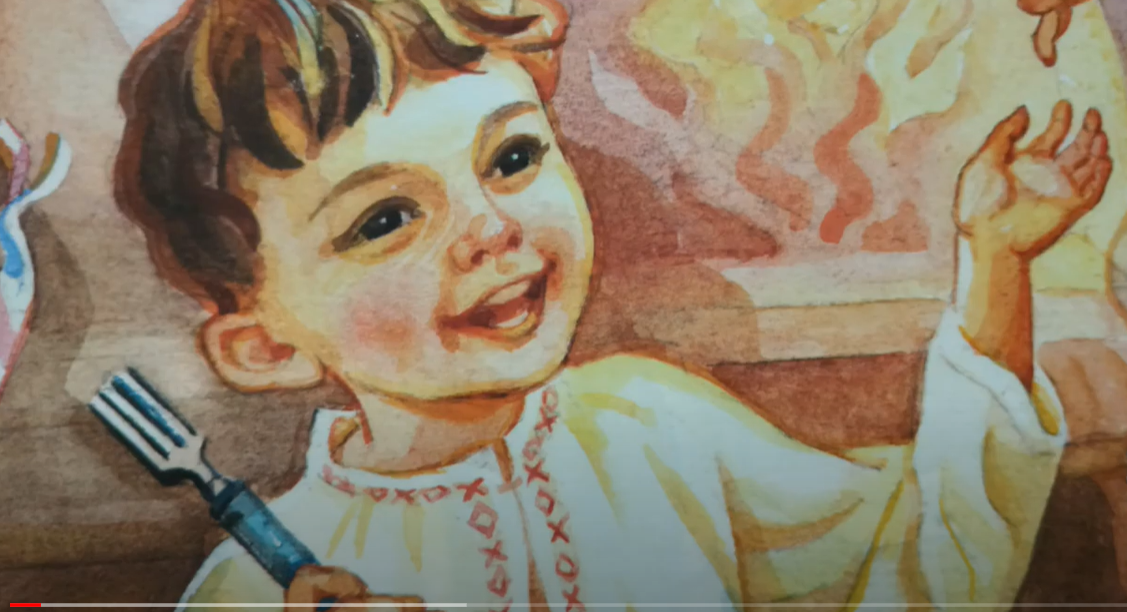 https://youtu.be/_WHR1GDhFnwМатематикаТема: Обчислення значення числових і буквених виразів. Визначення часу за годинником. Задачі на різницеве порівняння добутку і числа.Перейдіть за посиланням і опрацюйте тему: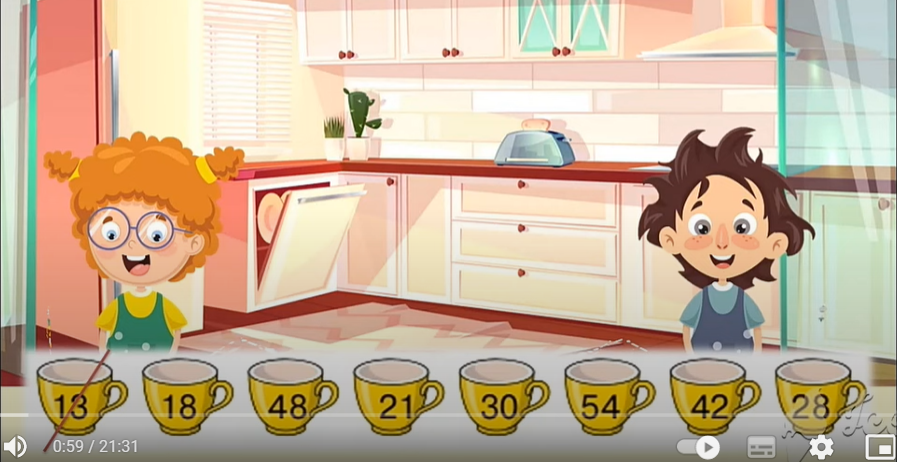 https://youtu.be/LmTaceJIFJYКРЗТема: Дітям про впевнену поведінку. Іграшкові емоції.Перейдіть за посиланням і передивіться відео: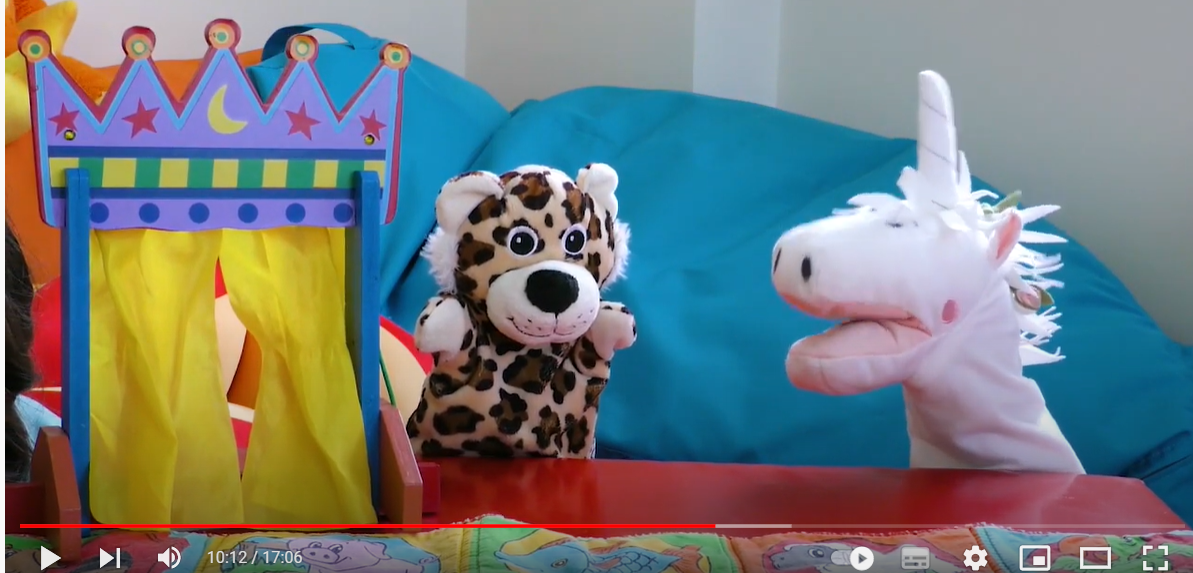 https://youtu.be/J_MggVRENBsЛогопедія1. Організаційний момент2. Вправи на дихання “Хто вище?” (з ваткою).3. Артикуляційні вправи:- паркан- посмішка- трубочка- гірка- маляр- язик - борець4. Формування зорового образу звука К.5. Закріплення ізольованого звуку- Послухай як я скажу звук К- Давай, тепер разом вимовимо звук К- Як капають дощові краплі?( дощові каплі капають кап-кап-кап).6. Пальчики крокують по столу:Ка – ка - каКи - ки - киКу – ку - куКо - ко - ко.ФізкультураВправи ранкової зарядки: https://youtu.be/HK41XBOx9LQhttps://www.youtube.com/watch?v=8ETG-v_yjNIВправи Вправи з великим м’ячем: https://youtu.be/Mddi8a8bISMРуханка: https://youtu.be/2JJixHSYotMТрудове навчанняhttps://youtu.be/rKIlhram3WoМузичне мистецтво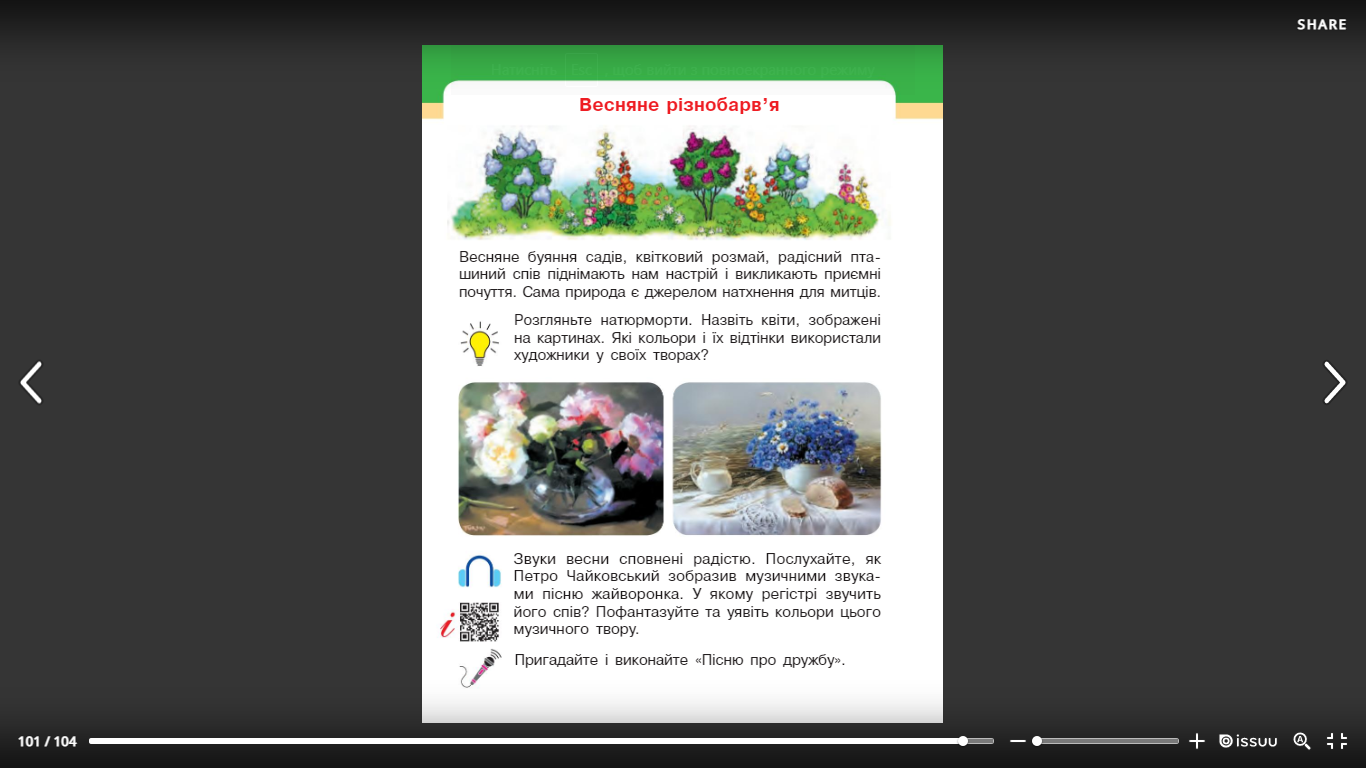 http://interactive.ranok.com.ua/theme/contentview/pdrychniki/mistetstvo-pdrychnik-ntegrovanogo-kyrsy-dlya-2-klasy-zakladv-zagalno-seredno-osvti-ryblya-t-med-l-shceglova-t-l/yrok-34-vesnyane-rznobarvya/21720-slyhamo?directАнглійська моваHobbies and Fun.Структура I like…/I don’t like…/I hate… Listening. Розвиток навичок аудіювання та говоріння. Виконання після текстових вправ.https://www.youtube.com/watch?v=8j7Y13hD2a0&list=PL_LuouJxX508mmmnJZKENVtUWl6IDfEf-&index=68Укр. моваСкладаю план текстуhttps://www.youtube.com/watch?v=GAI4oGB3DTkЧитанняН.Поклад «Гарно жити у селі…»https://www.youtube.com/watch?v=_cgiKeL9jjAЛогопедіяПрослухати аудіоказку «Котигорошко» і зробити короткий переказ казкиhttps://m.youtube.com/watch?v=icV--7a2aRcВиконати завдання на картці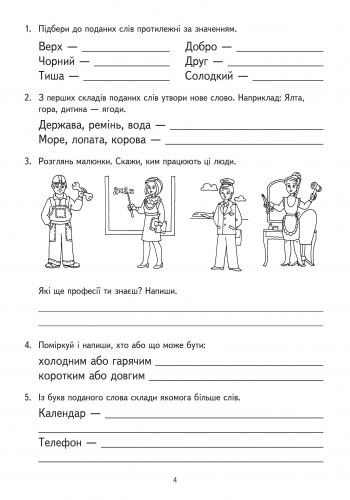 Українська моваТема: Розрізняю різновиди текстів.Перейдіть за посиланням та опрацюйте тему: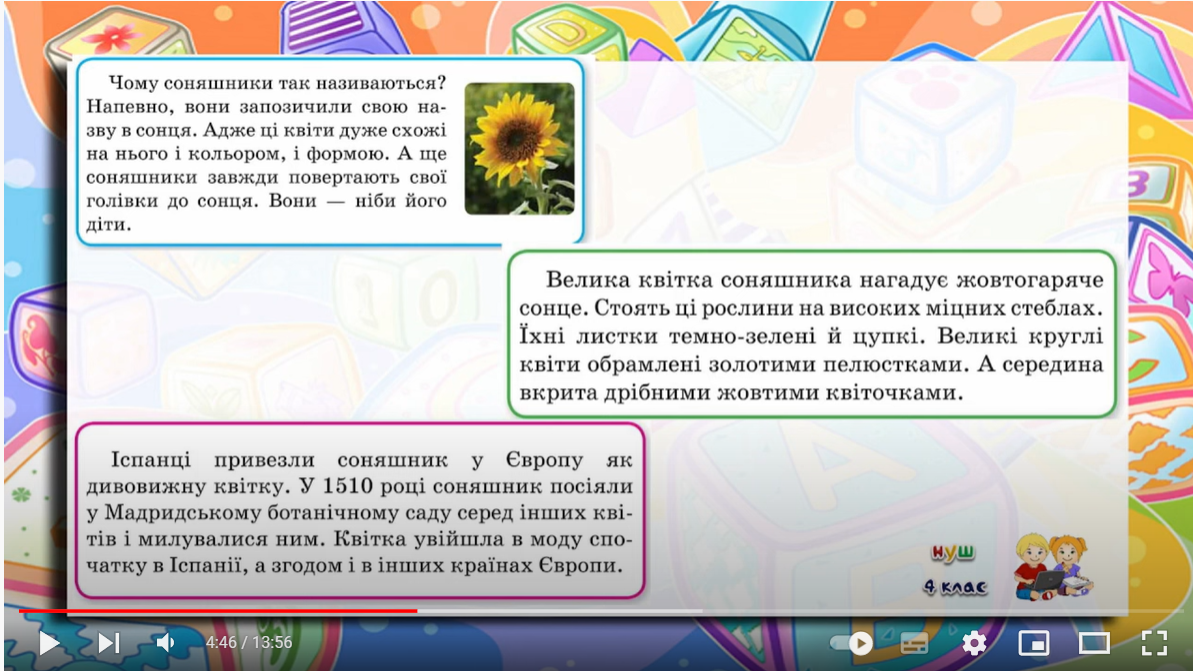 https://youtu.be/lSikj2wqKagЧитанняТема: Повість Надійки Гербіш «Мандрівка із чарівним Атласом».Перейдіть за посиланням та передивіться відео: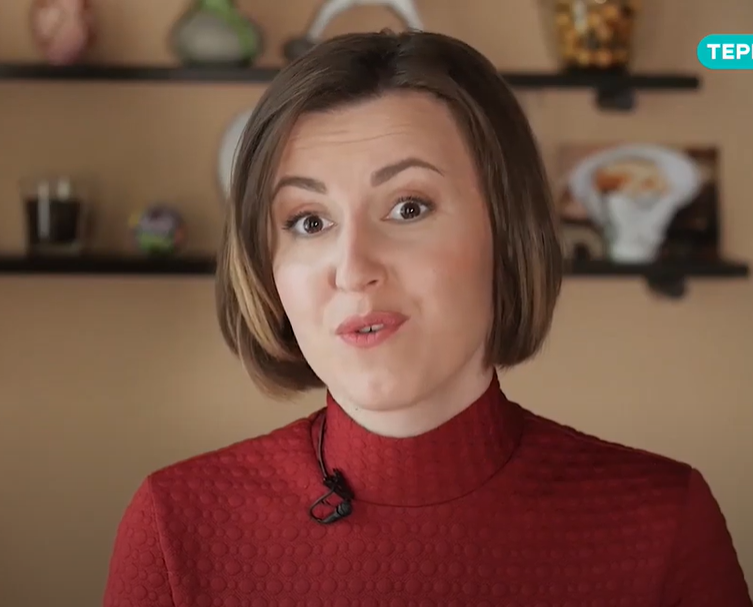 https://youtu.be/PaYQuEc_nF0Прочитайте першу частину повісті «Мандрівка із чарівним Атласом. Париж»: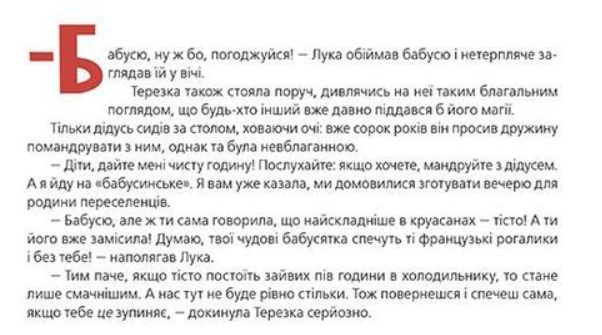 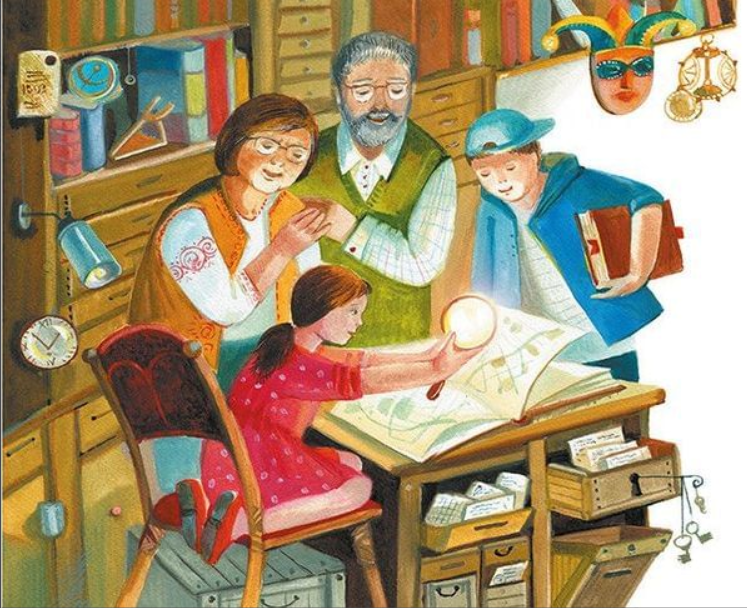 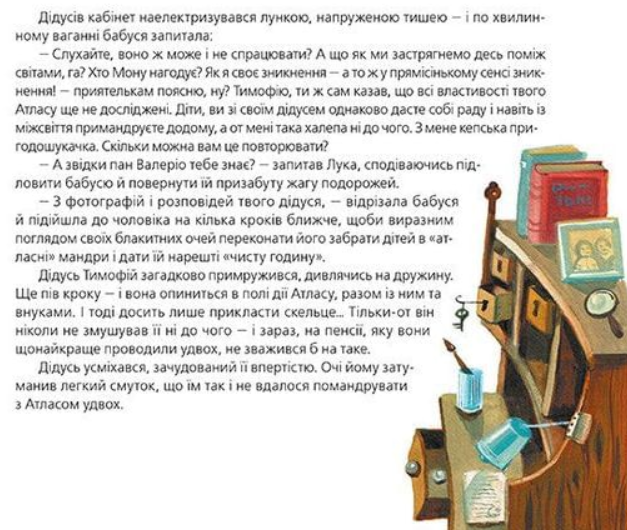 МатематикаТема: Письмове ділення чотирицифрових чисел на трицифрові. Розв’язування рівнянь.Перейдіть за посиланням та опрацюйте тему: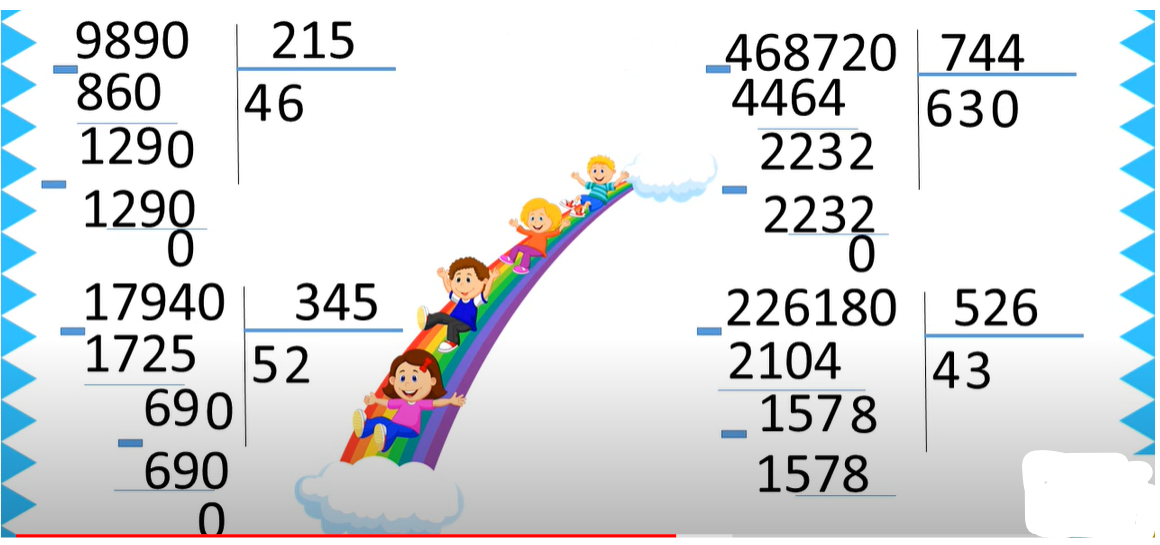 https://youtu.be/rcha6fVo7dgЛогопедія1. Організаційний момент2. Вправи на дихання “Вітрячок”Мета : розвиток тривалого, плавного, спрямованого видиху, активізація губних м’язів.3. Артикуляційні вправи:- посмішка- здивування- лопаточка- язичок йде в гості до носика- лопаточка- неслухняний язичок4. Вправа: “Повтори за мною правильно”.5. Дидактична гра: “Склади пару”Доброзичлива …дівчинкаЦегляний…гаражСьогоднішня …газетаСтиглий …гарбузНевеликий …гастроном.6. Змінити речення( ти, він, вона, ми, ви, вона).Я читав газетуЯ пішов у магазинЯ зібрав гарбузЯ заїхав у гараж.7. Пальчикові вправи.ЛогоритмікаГра : “Маленький актор”.